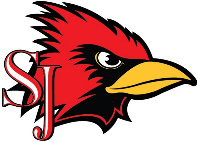 Family Name       Pre 3         Pre 4         K          1st              2nd          3rd          4th          5th             6th          7th          8th         Registration FormTuition ContractPreschool Age Requirement FormK-8 $150 Registration Fee (Per Family)Check # _____________________  or Cash  Pre 3-4 $100 Registration Fee Check # _____________________  or Cash  ________________________________________________________________________________________Official Birth Certificate (New)Immunization Record / Waiver (New, Pre3 New, Pre4 New, K, 7)Physical form (New, Pre3 New, Pre4 New, K, 7)Baptismal Certificate (New, if applicable)Concussion form (New)Last report card (Students 1st  - 8th grade) (New)Release of Records (Students 1st  - 8th grade) (New)___________________________________________________________________________________________         Handbook (Every Year)         Internet Agreement (Every Year)         Sacrament Info. (Every Year)         Medical Treatment Form (As Needed Yearly)         Emergency Card (Every Year)___________________________________________________________________________________________Optional Driver Form (Required 250/500 Liability and above) Protecting Gods Children (PGC) (Once)Criminal Background Check (Once every 7 years)